Bannockburn High School							Pupil Name:							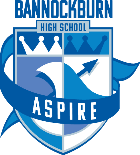 S5 / 6 Course Choice 2020-2021							Class:							      SUBJECTSelect 5 (1-5) + Reserve (R)NATIONAL 4NATIONAL 5NPA Level 5HIGHERNPA Level 6ADV HIGHERCurriculum Leader SignatureAdministration and ITApplied Sciences Art and Design BiologyBusiness ManagementBusiness with Information TechChemistryComputing ScienceComputer Games Design Creative IndustriesDesign and ManufactureEnglishFootball RefereeingFoundation ApprenticeshipFrenchGeographyGraphic CommunicationHistoryLaboratory ScienceScientific TechnologiesMathematicsMathematics SkillsMedia StudiesModern StudiesMusic PerformingMusic TechnologyMusical TheatreMusic for WellbeingPhotographyPhotography NPAPhysical EducationPhysicsPractical WoodworkPsychology [S6 Only]RMPSSpanishSports Leader – PD [S6]Travel and TourismYoung Enterprise Scotland